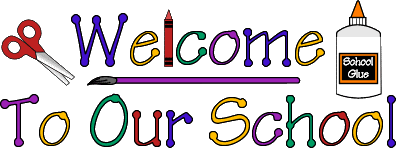 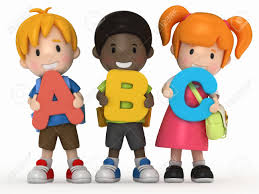 St Bride’s Assistants 2022-2023St Bride’s Assistants 2022-2023NurseryKerri-Ann Barklie, Paula Boyle, Donna McVeigh, Ruby Tindall, Hannah NichollPrimary OneElla Fitzpatrick, Maxine McErlean, Shona McGuigan, Louise McWilliams, IIfat Faisal, Anita O’HarePrimary TwoAnna Marken, Jean Turner, Gráinne O’Neill, Aime Hennessy, Mossamat Shoraia, Emma Dolan, Chloe McBurneyPrimary ThreePetra Biging, Rhianna Shaw, Shannon O’Neill, Susan Guinnane, Emma Davidson, Helen Crawford, Shebhan Rose-EgunjobiPrimary FourSamaa Dabir, Celeste Forde, Alex Kelly, Vicky TurnerPrimary FiveEmily Beattie, Emma Gorman, Karen McHugh, Marie Wright, Mary-May HollandPrimary SixCatherine Cunnane, Grace McAlinden, Lucy O’Connor, Lita Taylor, Dalal Alshaqaqi, Elizabeth HigginsPrimary SevenNatasha O’Hare, Leah Leckey, Therese Mellon, Aber Wafdi, Anthony Quinn, Anne-Marie Brennan-Spiers, Amy Pearse